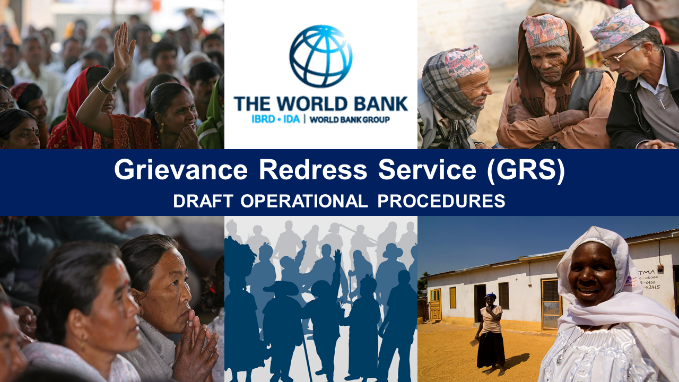 ______________________________________________________________________________________________________________________________Operational Procedures for the World Bank’s Grievance Redress Service (GRS)Public Consultation on Draft GRS Operational Procedures: June 22, 2016 | Washington, DCConsultation Email: grsprocedure@worldbank.orgConsultation Website: http://consultations.worldbank.org/consultation/operational-procedures-world-banks-grievance-redress-service-grsSUMMARY______________________________________________________________________________________________________________________________FEEDBACK DETAILSFEEDBACK DETAILSFEEDBACK SUBMITTEDNo.Subject of commentsComments & Recommendations1Timelines Section IV, No 25 of the GRS operational procedures:  Please clarify whether the 30 day deadline only refers to the formulation of a solution for a given complaint or also entails the requirement of a formal acceptance by the complainant?Discrepancies regarding the timelines in the draft procedures and the presentation were criticized. Hence, consistency should be provided to avoid confusion.2Admissibility (Section II)Include a footnote to clarify that the GRS deals with all complaints related to World Bank funded projects.Lower the bar for complainants to use the GRS:  Erase the paragraph on representationErase the paragraph on anonymityPresent the GRS as a window wide open to people to file complaints. One comment referred to the desirability of a complete ban of all admissibility criteria to the GRS to make the window as wide as possible. 3Interaction and sequencing of the GRS with other complaint mechanisms at the World Bank Greater clarity is needed specifying that there is no sequencing of the GRS with the PLGMs or the IPN.Clarify that contacting the GRS is one of the ways to meet the IPN’s requirement to attempt to contact Bank management before filing a complaint. Concerns were raised that the GRS might present itself as the only way to do so, which is not the case and what should be made clear. Be more precise on the matter that the GRS is not an alternative to the Panel but a complementary instrument. 4Language used in the document Change the language to a less legalistic one to reflect the non-bureaucratic ad-hoc interventions that the service provides. 5Accessibility of the GRS Circulate more information on which different access channels and alternative avenues exist for complainants to approach the GRS.   6Grievance Redress Mechanism (project-level GRMs)Ensure that there is no requirement reflected in the procedures or used in practice for project-affected people to go back to the project-level GRM as they might have been dissatisfied with it in the first place.  Support the design of effective grievance redress mechanisms on the project-level.7Information dissemination on the groundProvide enough information material to make people aware that what is happening on the ground is a World Bank funded project and aware of the corresponding avenues for grievance redress. 8Anti-retaliation measuresMake sure there is a paragraph on anti-retaliation, and be specific which provisions the Bank can take to work towards protective measures for the complainant.  If the Bank is not able to provide protection, be frank about it and include it in the operating procedures. 9Outcomes of the GRS processInclude some sentences about what the desired outcomes of a successful GRS process might look like. 10RepresentationInclude a paragraph on representation, including how local representatives can speak on behalf of individuals or a whole community. 11Additional questionsWhat’s the problem with inadmissible complaint, i.e. why were they deemed inadmissible?What’s the scope of coverage of the GRS? Does it cover all World Bank funded operations?What’s the submission deadline for comments?Which services does the GRS actually provide? Why didn’t the GRS embrace the IFC Compliance Advisor Ombudsman model for its operating procedure?How are you planning to make people aware that it’s an active World Bank project they have a complaint about?What’s the day-to-day vision to improve GRMs on the ground?What is the relationship between the GRMs and the GRS? Is the GRS helping with their design? Do project-affected people or individuals have to get in touch with the GRM before addressing the GRS?What does the Bank do to improve its overall efforts to prevent retaliation and protect its complainants?